PER DIFFUSIONE IMMEDIATA 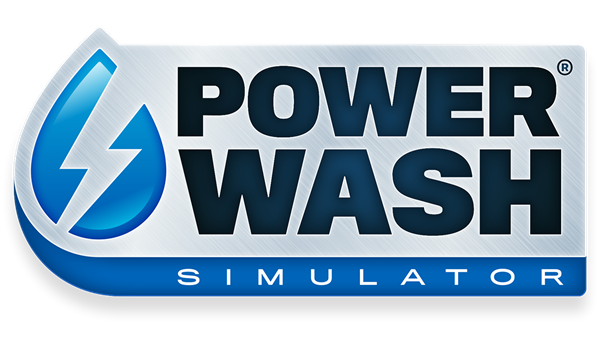 FESTEGGIA IL PRIMO COMPLEANNO DI
POWERWASH SIMULATOR CON TRE NUOVI LIVELLI
SCELTI DAI FAN! TRE LAVORI SPECIALI SELEZIONATI E VOTATI DALLA COMMUNITY! LONDRA (19 maggio 2022) - Oggi la premiata casa di sviluppo FuturLab ha pubblicato un aggiornamento speciale per l'anniversario del suo titolo in accesso anticipato, POWERWASH SIMULATOR. Pubblicato da Square Enix, Ltd., l'aggiornamento 0.9 include tre lavori speciali selezionati e votati dalla community di PowerWash! POWERWASH SIMULATOR ti permette di lavare via le tue preoccupazioni con i suoni rilassanti dell'acqua. Costruisci il tuo impero dell'idropulizia e lava via ogni traccia di sporcizia e lerciume che riesci a trovare. L'obiettivo di POWERWASH SIMULATOR, che è unico nel genere dei giochi di simulazione, è di farti rilassare ed evadere dalla realtà. Per festeggiare il primo anniversario dall'inizio dell'accesso anticipato del gioco su Steam, FuturLab ha pubblicato una serie di mappe richieste della community. Nel corso degli ultimi 12 mesi, POWERWASH SIMULATOR ha avuto nove aggiornamenti, con i quali sono stati aggiunti più di 25 nuovi lavori e 2 nuove modalità di gioco. La community ha raggiunto centinaia di migliaia di giocatori con più di 18.000 recensioni incredibilmente positive. Le nuove mappe della community includono una favolosa fontana degli gnomi, una sensazionale locomotiva a vapore e una magnifica pista da minigolf. Tutti e tre i lavori speciali sono stati proposti, selezionati e votati dalla community di PowerWash su Discord tra centinaia di suggerimenti."Abbiamo sempre saputo che la community avrebbe avuto un ruolo importantissimo nello sviluppo di questo gioco, per questo abbiamo voluto coinvolgere i giocatori per definire il futuro del titolo a partire dai loro commenti e dalle loro idee", ha dichiarato James Marsden, co-amministratore delegato di FuturLab. "Per questo siamo felicissimi che questo aggiornamento includa dei miglioramenti richiesti dalla community e tre livelli originali suggeriti e votati dai nostri giocatori. Dopo un anno questo gioco sta ancora superando le nostre aspettative, e non vediamo l'ora di mostrarvi cos'altro ha in serbo per voi."E non è tutto, perché grazie al nuovo aggiornamento adesso è possibile guadagnare soldi nel gioco libero e nei lavori speciali, c'è una nuova telecamera fissa che migliora l'accessibilità e aiuta a combattere la chinetosi (mal di mare/mal d'auto) e alcuni dei vecchi livelli sono stati ritoccati così che siano all'altezza di quelli più recenti. Per un elenco di tutte le novità e le modifiche generali, dai un'occhiata ai nostri Developer Logs: https://steamcommunity.com/app/1290000/allnews/  POWERWASH SIMULATOR è disponibile in accesso anticipato su Steam qui: http://bit.ly/PWSOutNowSteam Contatto stampa di Futurlab: press@futurlab.co.ukContatto stampa di Square Enix Collective: collective-pr@eu.square-enix.comLink correlati:Trailer della co-op di PowerWash Simulator: https://bit.ly/PWSCo-OpTrailer 
Press Kit: https://bit.ly/PWSEA09 
Sito web ufficiale: https://futurlab.co.uk/game/powerwash-simulator-2/ 
Accesso anticipato di Steam: http://bit.ly/PWSOutNowSteam 
Twitter: @PowerWashSim 
Discord: https://bit.ly/JoinPWSDiscord 
TikTok: @powerwashsim
YouTube: http://bit.ly/FuturLabYT 
Instagram: https://www.instagram.com/powerwashsim/ 
Informazioni su FuturLabFuturLab è uno studio di videogiochi indie premiato con sede a Brighton, nel Regno Unito. FuturLab sviluppa e pubblica giochi straordinari su PC e console dal 2003. Lo studio è conosciuto soprattutto per Velocity 2X, Tiny Trax, Mini-Mech Mayhem e Peaky Blinders: Mastermind, e al momento sta lavorando sul tanto atteso PowerWash Simulator.Informazioni su Square Enix CollectiveSquare Enix Collective® è una divisione di Square Enix Ltd. con sede a Londra. Il programma Collective è stato fondato nel 2014 con l'obiettivo di aiutare gli sviluppatori indipendenti a connettersi alla comunità con centinaia di proposte di giochi, e ha aiutato i team a raggiungere più di 1,2 milioni di dollari tramite le campagne Kickstarter. Collective ha pubblicato e distribuito una vasta serie di titoli indie fin da aprile 2016, ed è alla ricerca di nuovi progetti e team di talento con cui lavorare in tutto il mondo, sia supportando la pubblicazione per titoli già sviluppati che investendo nella creazione di un gioco.Informazioni su Square Enix Ltd.Square Enix Ltd., parte dell’unità aziendale Square Enix Europe, sviluppa, pubblica, distribuisce e licenzia i prodotti di intrattenimento del gruppo Square Enix, che include SQUARE ENIX, EIDOS® e TAITO®, in Europa e nelle altre regioni PAL. Square Enix Ltd. dispone anche di una rete globale di studi di sviluppo, tra i quali Crystal Dynamics® e Eidos Montréal®. Il gruppo Square Enix vanta un incredibile portfolio di proprietà intellettuali tra cui: FINAL FANTASY®, che ha venduto più di 168 milioni di copie in tutto il mondo, DRAGON QUEST® che ha venduto oltre 88 milioni di copie, TOMB RAIDER® che ha venduto più di 88 milioni di unità e il leggendario SPACE INVADERS®. Square Enix Ltd. ha sede a Londra ed è una società interamente controllata da Square Enix Holdings Co., Ltd.Per maggiori informazioni su Square Enix Ltd., visita il sito https://square-enix-games.com.##POWERWASH SIMULATOR, CRYSTAL DYNAMICS, DRAGON QUEST, EIDOS, EIDOS MONTREAL, FINAL FANTASY, SPACE INVADERS, SQUARE ENIX, the SQUARE ENIX logo, TAITO and TOMB RAIDER are registered trademarks or trademarks of the Square Enix group of companies. All other trademarks are properties of their respective owners. 